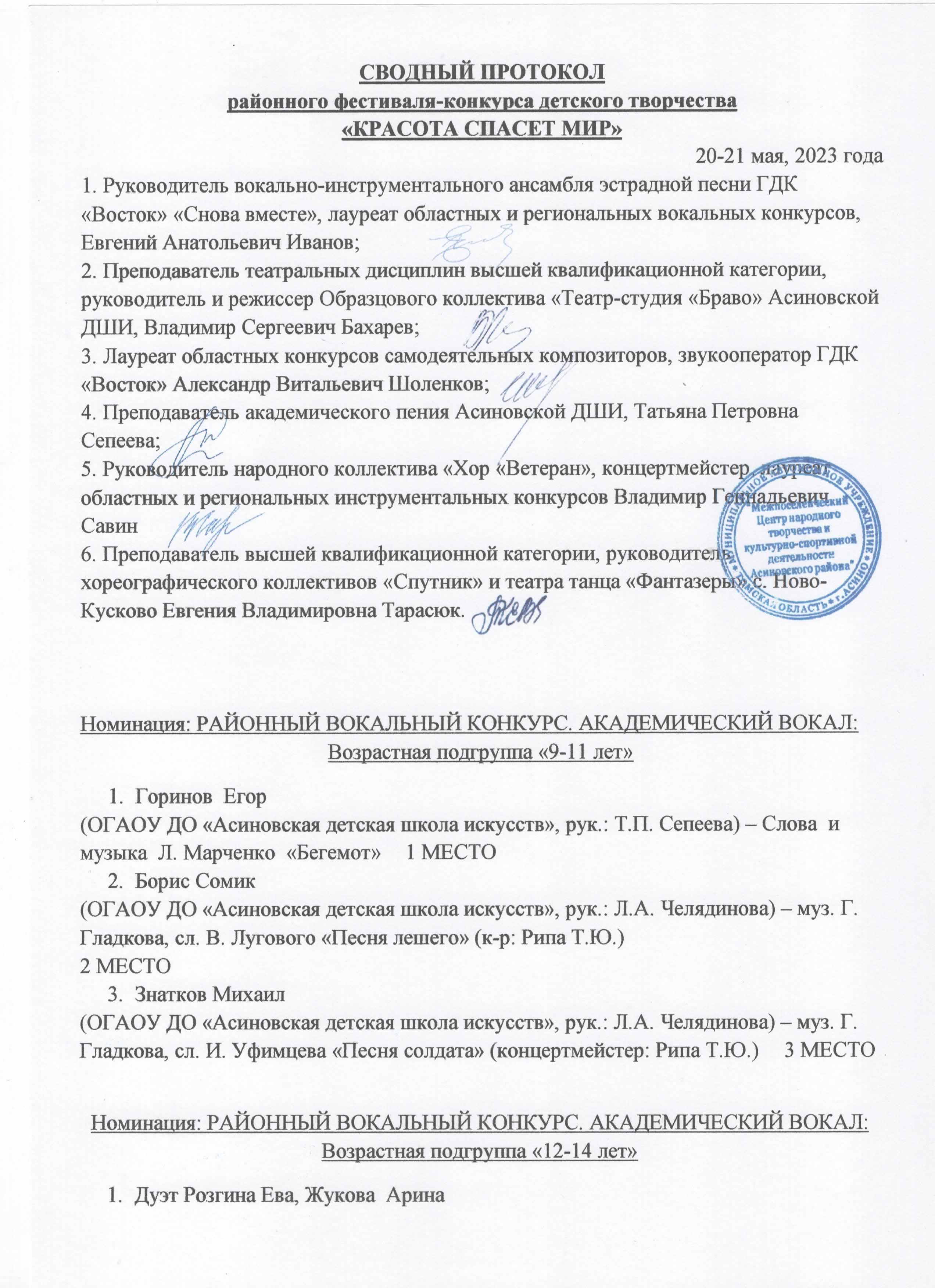  (ОГАОУ ДО «Асиновская детская школа искусств», рук.: Т.П. Сепеева) – В.А. Моцарт, р.т. А. Лейкиной «Послушай,  как  звуки  хрустально  чисты»	2 МЕСТОЖукова  Арина (ОГАОУ ДО «Асиновская детская школа искусств», рук.: Т.П. Сепеева) – муз. С. Агабабов, сл. Н. Саконской  «Лесной бал»	1 МЕСТОНоминация: РАЙОННЫЙ ВОКАЛЬНЫЙ КОНКУРС.ЭСТРАДНЫЙ ВОКАЛ:Возрастная подгруппа «6-8 лет»Бартельс Арсений (вокальный ансамбль «КАМЕРТОН», ЦКР, г. Асино, рук. В.Ю. Хакимова) – «По барабану»	2 МЕСТО2. Кулинекова Алиса (г. Асино, ГДК «Восток», студия эстрадного вокала «Ноты жизни», рук.: У.А. Давыдова) – Б. Соул, Д. Геллер «А мне бы петь и танцевать»	2 МЕСТО3. Валеева Ангелина (МБДОУ «Детский сад «РЫБКА», города Асино, Томской области, рук.: О.Н. Сизова) "Боевые ордена" слова и музыка Ю. Давидюк	   1 МЕСТО4.Федорова Полина (ОГАОУ ДО «Асиновская детская школа искусств», рук.: Т.П. Сепеева)  - Сл. и муз. Ксении  Ситник  «Мы  вместе»	  1 МЕСТО5.Тищенко Виктор (МАОУ «Гимназия №2» города Асино Томской области, рук.: Недбайлова Т.П.) – «Школьный рок-н-ролл»	3 МЕСТО6. Хорева Мария (вокальный ансамбль «КАМЕРТОН», ЦКР, г. Асино, рук. В.Ю. Хакимова) – «Парус мечты»	 3 МЕСТО7. Рудак Александра (вокальный ансамбль «КАМЕРТОН», ЦКР, г. Асино, рук. В.Ю. Хакимова) – «Резиновый ежик»	2 МЕСТО8. Ерошенко  Ангелина (ОГАОУ ДО «Асиновская детская школа искусств», рук.: Т.П. Сепеева)  - муз. Р. Паулса,  сл. И. Резника  «Кашалотик»	2 МЕСТО9. Дуэт Бартельс Арсений, Хорева Мария (вокальный ансамбль «КАМЕРТОН», ЦКР, г. Асино рук. В.Ю. Хакимова) – «Папа ежик» 	3 МЕСТО10. Ершова Каролина (ОГАОУ ДО «Асиновская детская школа искусств», рук.: Л.А. Челядинова) – муз. К. Певзнера, сл. А. Аржанова и Г. Горина «Оранжевая песенка»     1 МЕСТОНоминация: РАЙОННЫЙ ВОКАЛЬНЫЙ КОНКУРС.ЭСТРАДНЫЙ ВОКАЛ:Возрастная подгруппа «9-11 лет»Наумова Маргарита (МАОУ СОШ №1 г. Асино, рук.: Овсянникова Марина Олеговна) - «Красно-солнышко»  Людмила Зыкина	 2 МЕСТОДуэт Осипчук Екатерина, Титова Любовь(вокальный ансамбль «КАМЕРТОН», ЦКР г. Асино, рук. В.Ю. Хакимова) – «Русские красавицы»	3 МЕСТО3. Уланкова Анна (г. Асино, ГДК «Восток», студия эстрадного вокала «Ноты жизни», рук.: У.А. Давыдова) – «Лучик» - Азбука хит	2 МЕСТО4. КОЖУХОВА МАРИНА (ГДК «Восток»,  город Асино, рук. Выходцева И.Б.) «Ветер перемен»	1 МЕСТО5.Ансамбль «РАЗДОЛЬЕ» (ДК с. Ново-Кусково, рук.: Костылева Н.М.) – муз. И. Дунаевского, сл. В. Лебедева-Кумача «А ну-ка, девушки!»	3 МЕСТО6. Вокальный ансамбль «ВЕСЕЛЫЕ НОТКИ» (ОГАОУ ДО «Асиновская детская школа искусств», рук.: Л.А. Челядинова) – муз. и сл. А. Ермолова «Моя семья»  1   МЕСТО7. Трио Михайлова Ксения, Петрова Анастасия, Русскова Анна (вокальный ансамбль «КАМЕРТОН», ЦКР г. Асино, рук. В.Ю. Хакимова) – «Давай»	2 МЕСТО8. Наумова Маргарита (ОГАОУ ДО «Асиновская детская школа искусств», рук.: Л.А. Челядинова) – муз. и сл. А. Петряшева «Свободная птица»	1 МЕСТО9. Куликова Василина (студия эстрадного вокала «Great Voice», ГДК «Восток», г. Асино, рук. Пигукова А.Л.) "Летать" из реп. Мирова М.	2 МЕСТО10. Черявко Полина (студия эстрадного вокала «Great Voice», ГДК «Восток», г. Асино, рук. Пигукова А.Л.) "В сердце пришла зима" из реп. Е. Козлова	3 МЕСТОНоминация: РАЙОННЫЙ ВОКАЛЬНЫЙ КОНКУРС.ЭСТРАДНЫЙ ВОКАЛ:Возрастная подгруппа «12-14 лет»Симонженкова  Полина (ОГАОУ ДО «Асиновская детская школа искусств», рук.: Т.П. Сепеева) – муз. А. Ольханский,  сл. А. Кунец «Оглянись  вокруг»	2 МЕСТОТрио «ПОДРУЖКИ» (ДК с. Ново-Кусково, рук.: Костылева Н.М.) – муз. А. Колкера, сл. К. Рыжова «Стоят девчонки»	2 МЕСТОТолкачева Елизавета (г. Асино, ГДК «Восток», студия эстрадного вокала «Мелодия жизни», рук.: У.А. Давыдова) – «Кошка» А. Цермета	     2 МЕСТОСавенков Владимир (ДК с. Ягодное, рук.: С.М. Егоров) "Мама не плачь", автор А. Закшевский.	УЧАСТИЕСеливанова Екатерина (МАОУ «Гимназия № 2» города Асино Томской области, рук.: В.О. Лукашенко) – «Если мы вместе»	3 МЕСТОКаланжов Илья (ДК с. Больше-Дорохово, к/ф «Диез», рук.: Каланжов В.В.) - Слова и музыка Глеба Самойлова «Два корабля»	3 МЕСТОКлюжева Дарья, Кустова Ангелина (ЦД с. Филимоновка, рук.: Галкин В.С.) – «Я иду тропинкою лесною», авторская песня	УЧАСТИЕНовикова Елизавета (вокальный ансамбль «КАМЕРТОН», ЦКР город Асино, рук. В.Ю. Хакимова) – «Белые ангелы»	  1 МЕСТОДмитриева Полина, (студия эстрадного вокала «Great Voice», ГДК «Восток», г. Асино, рук. Пигукова А.Л.) "Чайка" из реп. в. Старикова	УЧАСТИЕРозгина Ева (ОГАОУ ДО «Асиновская детская школа искусств», рук.: Т.П. Сепеева) – О. Газманов «Нарисовать мечту»	1 МЕСТОВолкова Дарья (вокальный ансамбль «КАМЕРТОН», ЦКР город Асино, рук. В.Ю. Хакимова) – «Небо дожди»	2 МЕСТОБескишкина  Лиза (ОГАОУ ДО «Асиновская детская школа искусств», рук.: Т.П. Сепеева) – Сл. и муз. Анастасии  Марчук  «Вприпрыжку»	2 МЕСТОДуэт Волкова Дарья, Новикова Елизавета (вокальный ансамбль «КАМЕРТОН», ЦКР город Асино, рук. В.Ю. Хакимова) – «Небо под тобой»	2 МЕСТОКрутова Ксения (МАОУ «Гимназия № 2» города Асино Томской области, рук.: В.О. Лукашенко) – «Где будет завтра»	2 МЕСТОХаркевич Анна (ОГАОУ ДО «Асиновская детская школа искусств», рук.: Л.А. Челядинова) – муз. В. Вавилова, сл. А. Волохонского «Город золотой»	3 МЕСТОЛиханова Дарья, (студия эстрадного вокала «Great Voice», ГДК «Восток», город Асино, рук. Пигукова А.Л.) "Любовь под солнцем" из реп. П. Гагарина	3 МЕСТОНоминация: РАЙОННЫЙ КОНКУРС ИНСТРУМЕНТАЛЬНЫХ ИСПОЛНИТЕЛЕЙ.МАЛЫЕ АНСАМБЛИ. Возрастная подгруппа «6-8 лет»Ансамбль «СемиНотка» (МАДОУ «Детский сад №4 «Журавушка», г. Асино, Томской области, рук.: Спраговская Н.И.) 1.	Оркестр «Калинка» русская народная мелодия2.	Оркестр «Коробейники» «Ах, наши ложки»	2 МЕСТОНоминация: РАЙОННЫЙ КОНКУРС ИНСТРУМЕНТАЛЬНЫХ ИСПОЛНИТЕЛЕЙ.Возрастная подгруппа «9-11 лет»Саблин Михаил (ОГАОУ ДО «Асиновская детская школа искусств», рук.: Тихонова Ф.С.) УЧАСТИЕБелодед Кирилл (ОГАОУ ДО «Асиновская детская школа искусств», рук.: Тихонова Ф.С.) 	2 МЕСТОНоминация: РАЙОННЫЙ КОНКУРС ИНСТРУМЕНТАЛЬНЫХ ИСПОЛНИТЕЛЕЙ. МАЛЫЕ АНСАМБЛИ. Возрастная подгруппа «12-14 лет»Ансамбль «ШУММИХА» (ГДК «Восток, г. Асино, рук.: А.А. Михайлов) 	1 МЕСТОНоминация: РАЙОННЫЙ КОНКУРС ИНСТРУМЕНТАЛЬНЫХ ИСПОЛНИТЕЛЕЙ.Возрастная подгруппа «12-14 лет»Позднякова Василиса (ОГАОУ ДО «Асиновская детская школа искусств», рук.: Тихонова Ф.С.) 2 МЕСТО2. Никонов Илья  (ДК с. Ягодное, рук.: С.М. Егоров)  3 МЕСТО3. Селиванов Александр  (ОГАОУ ДО «Асиновская детская школа искусств», рук.: Тихонова Ф.С.) 3 МЕСТОНоминация: РАЙОННЫЙ КОНКУРС ХУДОЖЕСТВЕННОГО СЛОВА.  ПРОИЗВЕДЕНИЕ ПОЭЗИИ:Возрастная подгруппа «6-8 лет»Ванина Варвара (МАДОУ «Детский сад комбинированного вида №4 «Журавушка» г. Асино, Томской области, рук.: Каличкина Ю.А.) – Петр Синявский «Рисунок»	3 МЕСТОКаратун Вероника, Клюжева Арина (ЦД с. Филимоновка, клубное формирование «Филимошка», рук.: Тимофеева О. В.) - Зоя Александрова «Веснушки»	3 МЕСТОВАСИЛЬЕВ ДИМА (ОГАОУ ДО «Асиновская ДШИ», образцовый коллектив театр-студия «Браво», рук. Бахарев В.С.) Алла Ахундова «Красивая девочка»	1 МЕСТОАлина Мария (МАДОУ «Детский сад №3 «Радуга», рук.: Марцуль Е.Ю.) – Эдуард Асадов «Россия начиналась не с меча»	3 МЕСТОСыцянко Карина (МАОУ-СОШ №1 г. Асино, рук.: Макарова Ольга Владимировна) - Мама с дочкой – Ольга Гражданцева	3 МЕСТОБУХАНОВА ВАСИЛИСА (ОГАОУ ДО «Асиновская ДШИ», образцовый коллектив театр-студия «Браво», рук. Бахарев В.С.) Владимир Шебзухов «Белый конь»	2 МЕСТОЕпифанова Мария (МАОУ СОШ №4 г. Асино, Томской области, рук.: Трофимова Л.Н.) – Лариса Рубальская «Пойду схожу за счастьем на базар»	1 МЕСТОНоминация: РАЙОННЫЙ КОНКУРС ХУДОЖЕСТВЕННОГО СЛОВА.  ПРОИЗВЕДЕНИЕ ПРОЗЫ:Возрастная подгруппа «6-8 лет»ДАЙНАТОВИЧ СОФЬЯ (ОГАОУ ДО «Асиновская ДШИ», образцовый коллектив театр-студия «Браво», рук. Бахарев В.С.) Анни Шмидт «Кукла Таня заболела»	2 МЕСТО2. ЛИКОНЦЕВА УЛЬЯНА(г. Асино, ГДК «Восток», т. коллектив «АйдаДЕТИ», рук.: Суворова Н.П.) Николай Носов «Федина задача»	3 МЕСТО3. ФЕДОРОВА ПОЛИНА(ОГАОУ ДО «Асиновская ДШИ», образцовый коллектив театр-студия «Браво», рук. Бахарев В.С.) Анна Никольская «Принцесса Маша Ромашкина»	3 МЕСТОНоминация: РАЙОННЫЙ КОНКУРС ХУДОЖЕСТВЕННОГО СЛОВА.  ПРОИЗВЕДЕНИЕ ПОЭЗИИ:Возрастная подгруппа «9-11 лет»1. НАУМОВА МАРГАРИТА,(г. Асино, ГДК «Восток», театральный коллектив «АйдаДЕТИ», рук.: Суворова Н.П.) Эдуард Успенский «Про Сидорова Вову»	1 МЕСТО2. УЛАНКОВА АННА(ОГАОУ ДО «Асиновская ДШИ», образцовый коллектив театр-студия «Браво», рук. Бахарев В.С.) Яков Аким «Маленькая Майка»	 2 МЕСТО3.ПАНГИНА ТАИСИЯ(ОГАОУ ДО «Асиновская ДШИ», образцовый коллектив театр-студия «Браво», рук. Бахарев В.С.) Сола Монова «Недовольный папа»	1 МЕСТОНоминация: РАЙОННЫЙ КОНКУРС ХУДОЖЕСТВЕННОГО СЛОВА.  ПРОИЗВЕДЕНИЕ ПРОЗЫ:Возрастная подгруппа «9-11 лет»1. Марина Кожухова (г. Асино, ГДК «Восток», театральный коллектив «АйдаДЕТИ», рук.: Н.П. Суворова) – Ганс Христиан Андерсен «Девочка со спичками»	1 МЕСТО2. ФРОЛОВА ВИКА (ОГАОУ ДО «Асиновская ДШИ», образцовый коллектив театр-студия «Браво», рук. Бахарев В.С.) Юрий Випра «Собеседование»	1 МЕСТО3. ЧЕРЯВКО ПОЛИНА  (г. Асино, ГДК «Восток», театральный коллектив «АйдаДЕТИ», рук.: Суворова Н.П.) Джон Роу «Обнимите меня, пожалуйста!»	МЕСТО4.БЕРДНИКОВА ПОЛИНА(ОГАОУ ДО «Асиновская ДШИ», образцовый коллектив театр-студия «Браво», рук. Бахарев В.С.) Феликс Кривин «Дорога»	3 МЕСТОНоминация: РАЙОННЫЙ КОНКУРС ХУДОЖЕСТВЕННОГО СЛОВА.  ПРОИЗВЕДЕНИЕ ПОЭЗИИ: Возрастная подгруппа «12 - 14 лет»Самарин Захар (СОШ №4, г. Асино, Томской области, рук.: Л.И. Калинина), А.С. Пушкин «Поэт»	3 МЕСТОВИКТОРИЯ БАННИКОВА(ОГАОУ ДО «Асиновская ДШИ», образцовый коллектив театр-студия «Браво», рук. Бахарев В.С.) Самуил Маршак «Вересковый мед»	2 МЕСТОСахарных Надежда   (ДК с. Больше-Дорохово, клубное формирование «Мельпомена», рук.: Овсянникова И.Д.) - Ольга Бергольц «Пусть  голосуют дети»	УЧАСТИЕДАВЫДЕНКО ДМИТРИЙ(ОГАОУ ДО «Асиновская ДШИ», образцовый коллектив театр-студия «Браво», рук. Бахарев В.С.) Андрей Усачев «Страшный рассказ»	1 МЕСТОВероника Огнерубова(МАУ СОШ с. Новониколаевки , рук.: Половникова А.С.) - «Счастье» Л.Рубальская3 МЕСТОНоминация: РАЙОННЫЙ КОНКУРС ХУДОЖЕСТВЕННОГО СЛОВА.  ПРОИЗВЕДЕНИЕ ПРОЗЫ:Возрастная подгруппа «12-14 лет»Лиханова Дарья(МАОУ СОШ 4 г. Асино, Томской области, рук.: Зырянова Е. С.) - Феликс Кривин «Если бы я был горностаем»	 3 МЕСТОВЕСЕЛОВ ДАНИЛ(ОГАОУ ДО «Асиновская ДШИ», образцовый коллектив театр-студия «Браво», рук. Бахарев В.С.) Олег Кургузов «Папа и цыгане»	2 МЕСТОКОДОЧИГОВ ВСЕВОЛОД(ОГАОУ ДО «Асиновская ДШИ», образцовый коллектив театр-студия «Браво», рук. Бахарев В.С.) Сергей Седов «Сказка про дворника»	1 МЕСТОНоминация: РАЙОННЫЙ КОНКУРС ЭСТРАДНОГО ЖАНРА.  ЭСТРАДНО-РАЗГОВОРНЫЙ ЖАНР: Возрастная подгруппа «9-11 лет»Сахарных Яна, Сахарных Денис, Балов Даниил (ДК с. Больше-Дорохово, клубное формирование «Мельпомена», рук.: Овсянникова2 МЕСТОНоминация: РАЙОННЫЙ КОНКУРС ХОРЕОГРАФИЧЕСКИХ КОЛЛЕКТИВОВ. ЭСТРАДНЫЙ ТАНЕЦ.Возрастная подгруппа «6-8 лет»Студия танца «ГРАВИТАЦИЯ» (ГДК «Восток», г. Асино, рук.: Ю.А. Кнаус) 1.	«Человечки сундучные»2.	«Болтушки»	2 МЕСТОАнсамбль «КНОПОЧКИ» (Студия «Территория танца», г. Асино, рук.: О.В. Баева)1.	 «На лесной полянке»2.	«Гномы» 	1 МЕСТОХореографический ансамбль «ДЕТСТВО» (г. Асино, рук.: Т.В. Попова) 1.	 «Бибика»2.	«Ладошки»	   2 МЕСТОСтудия танца «ГРАВИТАЦИЯ» «дошкольники» (ГДК «Восток», г. Асино, рук.: Ю.А. Кнаус) «Полет бабочек»	Номинация: РАЙОННЫЙ КОНКУРС ХОРЕОГРАФИЧЕСКИХ КОЛЛЕКТИВОВ. СТИЛИЗАЦИЯ НАРОДНОГО ТАНЦА.Возрастная подгруппа «6-8 лет»Студия танца «ГРАВИТАЦИЯ» «дошкольники»(ГДК «Восток», г. Асино, рук.: Ю.А. Кнаус) 1.	«Как по травкам, по муравкам»     УЧАСТИЕДетский ансамбль эстрадно-спортивного танца «КРИСТИНА» (рук.: Д.О. Тонких) 1.	«Ласточка»2.	«Разбойники»	3 МЕСТОНоминация: РАЙОННЫЙ КОНКУРС ХОРЕОГРАФИЧЕСКИХ КОЛЛЕКТИВОВ. ЭСТРАДНЫЙ ТАНЕЦ.Возрастная подгруппа «9-11 лет»Студия танца «ГРАВИТАЦИЯ» (ГДК «Восток», г. Асино, рук.: Ю.А. Кнаус) 1.	«С тучки на тучку»2.	«Бисерный бум»	 3 МЕСТОДетский ансамбль эстрадно-спортивного танца «КРИСТИНА» (г. Асино, рук.: Д.О. Тонких)1.«Большая перемена»2.«Я и они»	    2 МЕСТООбразцовый ансамбль «ВЕСНУШКИ» (Студия «Территория танца», г. Асино, рук.: О.В. Баева, педагог: Г.С. Шабунина) 1.	«Навстречу солнцу»2.	«Родина»	1 МЕСТОНоминация: РАЙОННЫЙ КОНКУРС ХОРЕОГРАФИЧЕСКИХ КОЛЛЕКТИВОВ. ЭСТРАДНЫЙ ТАНЕЦ. Возрастная подгруппа «12-14 лет»Хореографический коллектив «Sity Hap» (г. Асино, рук.: Н.А. Франк) 1.	«Черный дрозд» 2.	«Ангел поможет»	2 МЕСТОНоминация: РАЙОННЫЙ КОНКУРС ХОРЕОГРАФИЧЕСКИХ КОЛЛЕКТИВОВ. СТИЛИЗАЦИЯ НАРОДНОГО ТАНЦА.Возрастная подгруппа «6-8 лет»Хореографический ансамбль «ДЕТСТВО» (г. Асино, рук.: Т.В. Попова) 1.	итальянский танец «Тарантелла»2.	 «СЛАДКОЕЖКИ»	3 МЕСТОНоминация: РАЙОННЫЙ КОНКУРС ХОРЕОГРАФИЧЕСКИХ КОЛЛЕКТИВОВ. СТИЛИЗАЦИЯ НАРОДНОГО ТАНЦА.Возрастная подгруппа «9-11 лет»Хореографический ансамбль «ДЕТСТВО» (г. Асино, рук.: Т.В. Попова) 1.	«Трясуха»	Номинация: РАЙОННЫЙ КОНКУРС ХОРЕОГРАФИЧЕСКИХ КОЛЛЕКТИВОВ. ТРАДИЦИОННЫЙ НАРОДНЫЙ ТАНЕЦ.Возрастная подгруппа «9-11 лет»Хореографический ансамбль «ДЕТСТВО» (г. Асино, рук.: Т.В. Попова) 1.	белорусский танец «Бульба»	1 МЕСТОНоминация: РАЙОННЫЙ КОНКУРС ХОРЕОГРАФИЧЕСКИХ КОЛЛЕКТИВОВ. СТИЛИЗАЦИЯ НАРОДНОГО ТАНЦА.Возрастная подгруппа «12-14 лет»Хореографический коллектив «СПУТНИК» (ОГАОУ ДО, филиал с. Ново-Кусково, рук.: Е.В. Тарасюк) 1.	«Узорица»2.	«Братцы»	ВИДЕО     1 МЕСТОХореографический коллектив современного танца «ЮЛА» (ОГАОУ ДО «Асиновская детская школа искусств», рук.: Ю.А. Шибинская) 1.	"Сизая голубка"2.	"Нашептала реченька"	1 МЕСТОТанцевальная группа «МАЛЬВИНА» (ДК с. Ягодное, рук.: С.М. Егоров)1.	«Лебедушка»2.	"Месяц май"	2 МЕСТОНоминация: РАЙОННЫЙ КОНКУРС ХОРЕОГРАФИЧЕСКИХ КОЛЛЕКТИВОВ. ТРАДИЦИОННЫЙ НАРОДНЫЙ ТАНЕЦ.Возрастная подгруппа «12-14 лет»Студия танца «ГРАВИТАЦИЯ» (ГДК «Восток», г. Асино, рук.: Ю.А. Кнаус)1.	«Кумушки»2.	«Комарики – комарочки»	2 МЕСТО